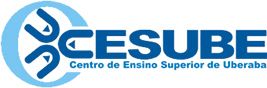 Resolução do colegiado de Pedagogia nº 03/2014 Regulamenta Estágio supervisionado do curso de Pedagogia, fixados no Projeto Pedagógico do Curso de Pedagogia, Licenciatura, do Centro de Ensino Superior de Uberaba , e dá outras providências:O COLEGIADO DO CURSO DE LICENCIATURA EM PEDAGOGIA, no uso de suas atribuições e tendo em vista a deliberação da plenária, adotada em reunião no dia 11/08/2014, resolve:REGULAMENTO DE ESTÁGIO SUPERVISIONADO DO CURSO DE LICENCIATURA EM PEDAGOGIACapítulo IDAS DISPOSIÇÕES LEGAISArt. 1º O Estágio Curricular Supervisionado (ECS) do curso de Licenciatura em Pedagogia do CESUBE, componente curricular obrigatório, é disciplinado pela seguinte legislação: Decreto n. 87.497/1982, LDBEN n. 9394/1996, Pareceres CNE/CP 9/2001, 28/2001, 5/2005, Resoluções CNE/CP n. 27/2001, 1/2002, 2/2002, 1/2006 e Lei n. 11.788/2008, é parte integrante do Projeto Pedagógico do Curso (PPC) em consonância com o Regimento Interno e o Projeto de Estágio, devidamente aprovados em Colegiado de Curso. Art. 2º O Estágio Supervisionado é uma atividade acadêmica que objetiva associar os conceitos teóricos à vivência profissional e reforçar os conhecimentos construídos ao longo dos períodos letivos. Parágrafo único. O Estágio Supervisionado é uma atividade exercida em situações reais de trabalho, de caráter obrigatório, para a conclusão do Curso de Pedagogia, realizadas ao longo do curso e no turno oposto ao de aulas, conforme explicitado no PPC e inclui atividades destinadas ao planejamento, orientação e avaliação. Capítulo IIDA APRESENTAÇÃOArt. 3º O presente regulamento disciplina o processo de planejamento, organização, execução, acompanhamento e avaliação do Estágio Curricular Supervisionado (ECS) do curso de Pedagogia do CESUBE em todas as suas fases de desenvolvimento. § 1º. O ECS é responsabilidade do CESUBE, a qual planeja, organiza, acompanha e avalia todo o processo e os produtos através da Comissão de Estágio Supervisionado (CES), formada por um coordenador (designado pelo conselho acadêmico) e professores orientadores, ouvido o Diretor da Faculdade. § 2º. O ECS pressupõe atividades pedagógicas efetivadas em um ambiente institucional de trabalho, reconhecido por um sistema de ensino, que se concretiza na relação interinstitucional com a mediação de um professor orientador.Capítulo IIIDOS OBJETIVOSArt. 4º É objetivo geral do ECS proporcionar ao estagiário (a) a vivência de situações educativas (observação, planejamento, participação, pesquisa, intervenção) nas quais, com base no conhecimento teórico das diferentes disciplinas do curso, possa buscar a interação teoria-prática, possibilitando uma reflexão teórico-metodológica, ético-política e histórico-cultural-cristã, a partir da investigação da práxis pedagógica em distintos ambientes educacionais. Parágrafo único. Objetiva-se também com a inserção curricular das atividades de Estágio: I - proporcionar ao estagiário uma reflexão contextualizada, conferindo-lhe condições para que se forme como autor de sua prática; II - preparar o estagiário para enfrentar os desafios das rápidas transformações da sociedade, do mercado de trabalho e das próprias condições de exercício profissional; III - propiciar meios de atender à individualidade e à subjetividade do estagiário, uma vez que ele poderá optar por diferentes atividades e estudos independentes; IV - fornecer ao estagiário, adequada orientação acadêmica, para que possa utilizar-se das oportunidades que lhe são oferecidas com o maior proveito possível para sua formação; V - criar oportunidade de reconhecimento de habilidades, competências e conhecimentos adquiridos fora das atividades e disciplinas estabelecidas no currículo do curso; VI - valorizar a interdisciplinaridade e a transversalidade; VII - fortalecer a articulação entre teoria e prática na consecução curricular; VIII - promover estímulo à autonomia do acadêmico. Capítulo IVDAS EXIGÊNCIAS ACADÊMICAS E DOS PROCEDIMENTOSArt. 5º São considerados estagiários alunos devidamente matriculados no curso de Pedagogia e nas disciplinas de Estágio I, Estágio II e Estágio III. Parágrafo único. É imprescindível, na execução dos Estágios Supervisionados, que o estudante preze por detalhes que valorizem a si mesmo bem como a representação que fazem da instituição onde estudam. Além disso, que também demonstrem respeito pela instituição na qual realizam seu estágio bem como pelas pessoas deste lugar. Assim, o estagiário deve ser zeloso quanto ao seu linguajar, evitando palavras e expressões que ofendam, comentários que desmereçam, usando apenas palavras e comentários que valorizem o ambiente e as pessoas que o acolhem para a prática do estágio. Também, significa trajar-se adequadamente usando vestimentas que denotem respeito a si próprio, à instituição que representam, bem como ao local de estágio e às pessoas nele envolvidas (estudantes, professores, corpo administrativo, pais, outros) Art. 6º Durante o Estágio Supervisionado o acadêmico deve, obrigatoriamente, realizar tarefas compatíveis com a sua formação acadêmica, conforme perfil profissional e as ações determinadas pelo Curso de Pedagogia, e pelo Coordenador de Estágio, tendo como base as Diretrizes Curriculares Nacionais de Pedagogia, e demais legislações vigentes. Capítulo VDA ESTRUTURA DO ESTÁGIOArt. 7º O ECS de Pedagogia acontece em três etapas consecutivas a partir 5º semestre do curso perfazendo uma carga horária de 300 horas, assim distribuídas: I - etapa 1 – 5º semestre: 100 horas na Docência da Educação Infantil; Atividades a serem realizadas no Estágio SupervisionadoEstágio Supervisionado I – Educação InfantilPlanejamento e Avaliação:Clareza e descrição dos objetivos do estágio.Compatibilidade dos objetivos do estágio com o roteiro elaborado pelo professor.Adequação da bibliografia utilizada ao conteúdo do estágio.Incentivo à participação dos alunos nas atividades prevista no programa do estágio.Incentivo, ao aluno, à realização de atividades adicionais de aprofundamento do aprendizado.Entusiasmo demonstrado no estágio.Uso de estratégias para motivar os alunos em relação à teoria/prática do estágio.Integração entre teoria, pesquisa, prática e/ou aspectos da realidade da escola campo.Discussão dos resultados prévios de avaliações de aprendizagem do estágio.Atividades na escola campo, observação, participação efetiva::Incorporar os acadêmicos do Curso de Pedagogia no processo ensino-aprendizagem, as experiências teóricas-práticas dominando os fundamentos didático-pedagógicos para o exercício do ensino da Educação Infantil.Exercitar as diversas formas de comunicação aguçando as habilidades de expressões no perfil de um educador.Dominar as dimensões política, social, econômica, cultural, psicológica e pedagógica do cotidiano dos ambientes escolares.Lidar com os eventos e processos no cotidiano dos ambientes escolares.Incorporar no processo de ensino-aprendizagem, as experiências vividas pelos sujeitos neles envolvidos.Organizar o conhecimento sócio-espacial, adequando às manifestações de caráter culturais.Elaboração do relatório e/ou portfólioOrientações e entrega de um roteiro/modelo de relatório;Avaliação e auto-avaliação professor/aluno do relatório.   II - etapa 2 - 6º semestre: 100 horas na Docência dos Anos Iniciais do Ensino Fundamental; Estágio Supervisionado II – Ensino Fundamental 1º  ao 5º anoPlanejamento e Avaliação :Clareza e descrição dos objetivos do estágio.Compatibilidade dos objetivos do estágio com o roteiro elaborado pelo professor.Adequação da bibliografia utilizada ao conteúdo do estágio.Incentivo à participação dos alunos nas atividades prevista no programa do estágio.Incentivo, ao aluno, à realização de atividades adicionais de aprofundamento do aprendizado.Entusiasmo demonstrado no estágio.Uso de estratégias para motivar os alunos em relação à teoria/prática do estágio.Integração entre teoria, pesquisa, prática e/ou aspectos da realidade da escola campo.Discussão dos resultados prévios de avaliações de aprendizagem do estágio.Atividades na escola campo, observação, participação efetiva:Incorporar os acadêmicos do Curso de Pedagogia no processo ensino-aprendizagem, as experiências teóricas-práticas dominando os fundamentos didático-pedagógicos para o exercício do ensino da Educação de Ensino Fundamental.Exercitar as diversas formas de comunicação aguçando as habilidades de expressões no perfil de um educador.Dominar as dimensões política, social, econômica, cultural, psicológica e pedagógica do cotidiano dos ambientes escolares.Lidar com os eventos e processos no cotidiano dos ambientes escolares.Incorporar no processo de ensino-aprendizagem, as experiências vividas pelos sujeitos neles envolvidos.Organizar o conhecimento sócio-espacial, adequando às manifestações de caráter culturais.Elaboração do relatório e/ou portfólio:Orientações e entrega de um roteiro/modelo de relatório;Avaliação e auto-avaliação professor/aluno do relatório.III - etapa 3 - 7º semestre: 100 horas na Gestão e Supervisão de Processos Educativos de Instituições de Ensino da Educação Básica ou em Instituições de educação não formal. Estágio Supervisionado III – EJA e  desenvolvimento de atividades de gestão e supervisão em parcerias com instituições públicas e privadas, projetos de organizações não governamentais, de Educação formal e não formal.   Planejamento e Avaliação :Clareza e descrição dos objetivos do estágio.Compatibilidade dos objetivos do estágio com o roteiro elaborado pelo professor.Adequação da bibliografia utilizada ao conteúdo do estágio.Incentivo à participação dos alunos nas atividades prevista no programa do estágio.Incentivo, ao aluno, á realização de atividades adicionais de aprofundamento do aprendizado.Entusiasmo demonstrado no estágio.Uso de estratégias para motivar os alunos em relação à teoria/prática do estágio.Integração entre teoria, pesquisa, prática e/ou aspectos da realidade da escola campo.Discussão dos resultados prévios de avaliações de aprendizagem do estágio. Atividades na escola campo, observação, participação efetiva :Incorporar os acadêmicos do Curso de Pedagogia no processo ensino-aprendizagem, as experiências teóricas-práticas dominando os fundamentos didático-pedagógicos para o exercício do ensino e da educação em vários ambientes de caráter educativo.Exercitar as diversas formas de comunicação aguçando as habilidades de expressões no perfil de um educador.Dominar as dimensões política, social, econômica, cultural, psicológica e pedagógica do cotidiano dos ambientes educativos.Lidar com os eventos e processos no cotidiano dos ambientes escolares, empresas ou instituições públicas/privadas.Incorporar no processo de ensino-aprendizagem, as experiências vividas pelos sujeitos neles envolvidos.Organizar o conhecimento sócio-espacial, adequando às manifestações de caráter culturais.Elaboração do Relatório de estágio e/ou Portfólio Orientações e entrega de um roteiro/modelo de relatório.Art. 8º O estagiário em efetivo exercício regular da atividade docente da educação infantil e anos iniciais do ensino fundamental, poderá ter a carga horária de estágio reduzida em até 50% das horas previstas por etapa, conforme sua área de atuação, mediante solicitação ao Colegiado de Curso, apresentando documentos comprobatórios que definem a sua situação. Capítulo VIDOS CAMPOS DE ESTÁGIOArt. 9º. Constituirão campo/núcleo de Estágio, ambientes educativos (públicos e/ou privados), tais como unidades escolares, sistemas, organizações de ensino e outros que se caracterizem como tal vinculadas e/ou conveniadas com a FADBA, que firmem termo de cooperação para esta finalidade. § 1º. O estágio acontecerá, prioritariamente, no sistema público de ensino e, preferencialmente, em instituição distinta do local de trabalho do estagiário. § 2º. O número de estagiários por campo será definido considerando as condições de trabalho existentes nos mesmos. Art. 10. Os campos/núcleos de estágio deverão apresentar como características básicas: I - assinar o termo de cooperação técnica de estágio; II - assumir as propostas de trabalho dos estagiários do Curso de Pedagogia como ações integradas à sua estrutura e dinâmica de funcionamento; III - estar localizadas, preferencialmente, nos municípios de Uberaba; IV - observar as normas contidas no Projeto de estágio supervisionado; V - possuir infra-estrutura didático-pedagógica, física, administrativa e de pessoal adequadas ao desenvolvimento das atividades de campo. Capítulo VIIDA COMISSÃO DO ESTÁGIOArt. 11. A comissão do estágio supervisionado é constituída pelos seguintes membros: I. coordenador de estágio; II. professores orientadores. Capítulo VIIIDA COORDENAÇÃO DO ESTÁGIOArt. 12. Denomina-se Coordenador de Estágios o profissional pedagogo responsável por organizar os estágios e acompanhar o bom andamento dos mesmos, conforme projeto pedagógico do curso. Art. 13. Compete ao Coordenador de estágio: I - acompanhar, sistematicamente docentes que se encontram na condição de orientadores; II - estabelecer contato com a direção dos campos designados para realização do estágio, com vistas à integração estagiário/equipe da instituição; III - cadastrar os estabelecimentos de ensino que se propuserem a colaborar para a realização do estágio; IV - definir os núcleos e campos de estágio; V - coordenar as atividades de estágio, visando a otimização de seu desenvolvimento; VI - decidir com a coordenação geral do curso e com os professores-orientadores medidas a serem tomas referentes a problemas surgidos durante a realização do estágio; VII - desenvolver mecanismos operacionais que facilitem a condução dos estágios com segurança, seriedade, ética e aproveitamento; VIII - elaborar relatório de atividades finais; IX - manter vigilância com relação aos aspectos legais dos convênios/termos de cooperação técnica de estágio; X - organizar reuniões de caráter técnico-pedagógico com os professores-orientadores a fim de discutir normas e diretrizes para o desenvolvimento das atividades do mesmo; XI - participar do programa de avaliação institucional, coordenando as atividades de avaliação da área de estágios, visando aprimorar sua dinâmica em função dos objetivos propostos; XII - reunir-se periodicamente com os professores-orientadores para avaliação e replanejamento das atividades; XIII - socializar entre os estudantes critérios para a dinâmica de procura, seleção de campos de estágio.Parágrafo único. Eventualmente, o coordenador de Curso poderá assumir a função de Coordenador de Estágio. Capítulo IXDAS ATRIBUIÇÕES DO ESTAGIÁRIOArt. 14. Compete ao estagiário: I - acatar as determinações contidas neste regulamento, no Projeto de estágio e demais orientações da Coordenação de Estágio; II - comparecer à instituição indicada pela coordenação de estágio onde desenvolverá as atividades educativas nos dias e horários previamente fixados; III - cumprir integralmente as horas de atividades previstas no projeto pedagógico de curso; IV - discutir com a coordenação de estágio as dificuldades surgidas durante a realização do mesmo; V - elaborar e apresentar todos os requisitos solicitados no prazo acordado; VI - estar regularmente matriculado no curso e no período onde o estágio aparece como disciplina/atividade curricular; VII - fazer permanente auto avaliação do trabalho desenvolvido, tendo em vista o constante aprimoramento das atividades de Estágio; VIII - não divulgar, para terceiros, dados observados ou informações fornecidas pela Instituição de estágio; IX - observar as normas e regulamentos da instituição em que estagiará, prezando pela ética e discrição profissionais; X - preparar e realizar as atividades de estágio previamente definidas. Capítulo XDAS ATRIBUIÇÕES DO PROFESSORArt. 15. Compete ao(s) Professor (es) Orientador(es) de Estágio: I - acompanhar a frequência do estagiário nas atividades de campo, através do instrumento de acompanhamento e frequência ; II - assistir a atuação do estagiário no ambiente de estágio para orientação e avaliação do seu desempenho, respeitadas as limitações e possibilidades de cada realidade; III - comunicar, de imediato, à coordenação as deficiências apresentadas pelo estagiário no decorrer de seu desempenho; IV - contribuir com o estagiário no aprofundamento dos conhecimentos sistematizados no decorrer de sua formação, a partir da realidade encontrada e das experiências vivenciadas; V - Orientar o estagiário e os profissionais da instituição, as atividades a serem desenvolvidas; VI - elaborar relatório final das atividades; VII - entregar ao estagiário a carta de apresentação e oficialização de estágio; VIII - esclarecer ao estagiário o processo de estágio estabelecendo linhas gerais; IX - participar, juntamente com o coordenador, de reuniões técnico-pedagógicas; X - planejar, acompanhar e avaliar o desempenho do estagiário durante as atividades de estágio; XI - proceder à avaliação sistemática do estagiário sob sua orientação, com a colaboração dos profissionais e do próprio aluno, tendo como base critérios, procedimentos e instrumentos previamente definidos; XII - receber, nas datas previstas, os registros finais de estágio, encarregando-se de sua análise, correção e avaliação final; XIII - registrar e comunicar ao coordenador e estagiário o resultado da avaliação final do trabalho de cada um. Art. 16. O Coordenador de Estágio e os Professores Orientadores deverão ter formação específica na área de atuação do curso. Capítulo XIDO PROCESSO DE AVALIAÇÃOArt. 17. De acordo com a proposta pedagógica do CESUBE, a avaliação deverá: I - abarcar toda a dinâmica do estágio, compreendendo procedimentos e critérios peculiares às especificidades de cada curso e seus conteúdos curriculares; II - acompanhar todo o processo, de forma diagnóstica e formativa, fornecendo subsídios para melhoria da atuação do estagiário; III - constituir processo diagnóstico, reflexivo e de leitura crítica das atividades desenvolvidas e dos progressos alcançados pelo estagiário, em habilidades, competências e atitudes; IV - fornecer indicadores para a melhoria das instituições-campo de estágios, bem como para a orientação pessoal e profissional do estagiário; V - ser feita pelo professor orientador, de forma sistemática, com a incorporação das avaliações feitas pelos profissionais supervisores do campo de estágio e de dados provenientes da auto avaliação do estagiário. Art. 18. A avaliação final do estágio será registrada em documento próprio. Capítulo XIIDAS DISPOSIÇÕES FINAISArt. 19. O estagiário que não entregar os documentos comprobatórios de estágio ou que não se apresentar para a realização total das atividades previstas será automaticamente reprovado, podendo requerer nova matrícula, somente no semestre letivo seguinte, de acordo com o calendário acadêmico. É preciso lembrar que o estagiário com resultado inferior a 7,0 (sete) nas atividades de estágio será considerado reprovado. Não há exames finais para as horas de estágio. Parágrafo único. O Colegiado de Curso fixará normas para o caso previsto neste artigo. Art. 20. Os casos omissos e as interpretações deste regulamento devem ser resolvidos pelo Colegiado de Curso, com recurso, em instância final, pelo o Conselho Acadêmico da FADBA. Art. 21. Este regulamento entra em vigor na data de sua aprovação pelo Colegiado de Curso. Colegiado de Pedagogia Uberaba, 11 de agosto de 2014